A° 2020	N° 132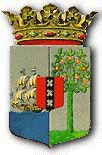 PUBLICATIEBLADMINISTERIËLE REGELING MET ALGEMENE WERKING van de 25ste november 2020 tot wijziging van de Prijzenbeschikking aardolieproducten Curaçao mei 1982 (P.B. 1982, no. 203)____________De Minister van Economische Ontwikkeling,	Overwegende:dat het wenselijk is de hoogst toelaatbare groothandels- en kleinhandelsprijzen voor aardolieproducten te wijzigen in verband met veranderde prijzen op de internationale brandstofmarkt;	Gelet op:artikel 2 van de Prijzenverordening 1961 (P.B. 1961, no. 117), zoals gewijzigd;Heeft besloten:Artikel IArtikel 3 van de Prijzenbeschikking aardolieproducten Curaçao mei 1982 (P.B. 1982, no. 203) komt te luiden:Het is eenieder verboden de navolgende aardolieproducten te verkopen tegen een hogere groothandels- en kleinhandelsprijs dan hieronder aangegeven:A.	GroothandelsprijsBenzine met een gehalte van 95 octaan	NAF	1,5859 per literGasoil 500 ppm	NAF 	1,1227 per literLPG 100 lbs cilinders voor huishoudelijk gebruik	NAF  	55,15 per cilinderLPG 20 lbs cilinders voor huishoudelijk gebruik	NAF  	  9,50 per cilinderMarine fueloil voor Aqualectra	NAF       758,22 per 1000 kiloGasoil voor Aqualectra 	NAF       746,11 per 1000 litersDiesel voor Aqualectra 	NAF     1038,49 per 1000 litersB.	KleinhandelsprijsBenzine met een gehalte van 95 octaan 	NAF    1,862 per literGasoil 500 ppm 	NAF    1,371 per literLPG 100 lbs cilinders voor huishoudelijk gebruik 	NAF    70,00 per cilinderLPG 20 lbs cilinders voor huishoudelijk gebruik 	NAF    14,00 per cilinderArtikel II1.	Deze regeling wordt in het Publicatieblad geplaatst.2.	Deze regeling wordt in de oorspronkelijke vorm of in een aan de behoefte aangepaste vorm bekendgemaakt in één of meer dagbladen.Artikel IIIDeze regeling treedt in werking met ingang van 1 december 2020.Gegeven te Willemstad, 25 november 2020De Minister van Economische Ontwikkeling, I.S. MARTINAUitgegeven de 27ste november 2020De Minister van Algemene Zaken,E. P. RHUGGENAATH